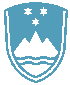 POROČILO O REDNEM INŠPEKCIJSKEM PREGLEDU NAPRAVE, KI LAHKO POVZROČIONESNAŽEVANJE OKOLJA VEČJEGA OBSEGAZavezanec:Ramuta d.o.o., Dvorjane 41A, 2241 Spodnji DuplekNaprava/lokacija:Naprava za intezivno rejo perutnine z zmogljivostjo 176.500 mest, na lokacijiBučečovci, 9242 Križevci pri LjutomeruDatum pregleda: 27. 9. 2019Okoljevarstveno dovoljenje (OVD) Agencije RS za okolje številka: 35407-165/2006-12 z dne 11. 10. 2007, spremenjeno z odločbo št. 35406-11/2016-3z dne 30. 11. 2016Usklajenost z OVD:Po področjih okolja je bilo ugotovljeno, da zavezanec:- zagotavlja izvajanje predpisanih obratovalnih monitoringov emisij snovi v okolje za zrak in zagotavlja ukrepe za preprečevanje onesnaževanja oz. zmanjševanja emisij iz naprav,- zagotavlja izvajanje predpisano ravnanj v zvezi z emisijami snovi in toplote v vode,- zagotavlja predpisano ravnanje z odpadki, ki nastajajo pri obratovanju naprave,- upravljavec zagotavlja izvajanje obratovalnega monitoringa hrupa za napravo in zagotavlja ukrepe za preprečevanje oz. zmanjševanje emisij hrupa iz naprav,- zagotavlja predpisano ravnanje z nastalim perutninskim gnojem in pralnimi vodami,- poroča o izpustih in prenosih onesnaževal v skladu s predpisi o Evropskem registru izpustov in prenosov onesnaževal,- zagotavlja predpisane zahteve v zvezi s preprečevanjem emisij snovi v tla in podzemne vode, ukrepe za čim višjo stopnjo varstva okolja kot celote, zagotavlja ukrepe za preprečevanje in nadzor nad izrednimi razmerami pri obratovanju naprav ter za zmanjševanje njihovih posledic.Zaključki/naslednje aktivnosti: